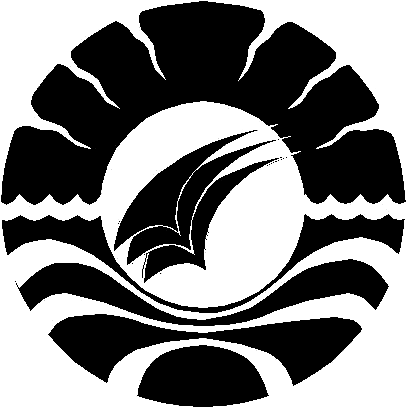 PENGGUNAAN     MEDIA   I-CHAT   ( I  CAN  HEAR AND  TALK )    DALAM MENINGKATKAN KEMAMPUAN MENYUSUN STRUKTUR KALIMAT PADA ANAK TUNARUNGU KELAS VII DI SLB NEGERI PEMBINA TINGKAT PROVINSI SULAWESI SELATAN SENTRA PK-PLK SKRIPSIDiajukan   Untuk  Memenuhi  Sebagian   Persyaratan  Guna  MemperolehGelar Sarjana Pendidikan (S.Pd.) pada Jurusan Pendidikan Luar Biasa Strata Satu Fakultas Ilmu PendidikanUniversitas Negeri MakassarNURFATIHA1245040017JURUSAN PENDIDIKAN LUAR BIASAFAKULTAS ILMU PENDIDIKANUNIVERSITAS NEGERI MAKASSAR2016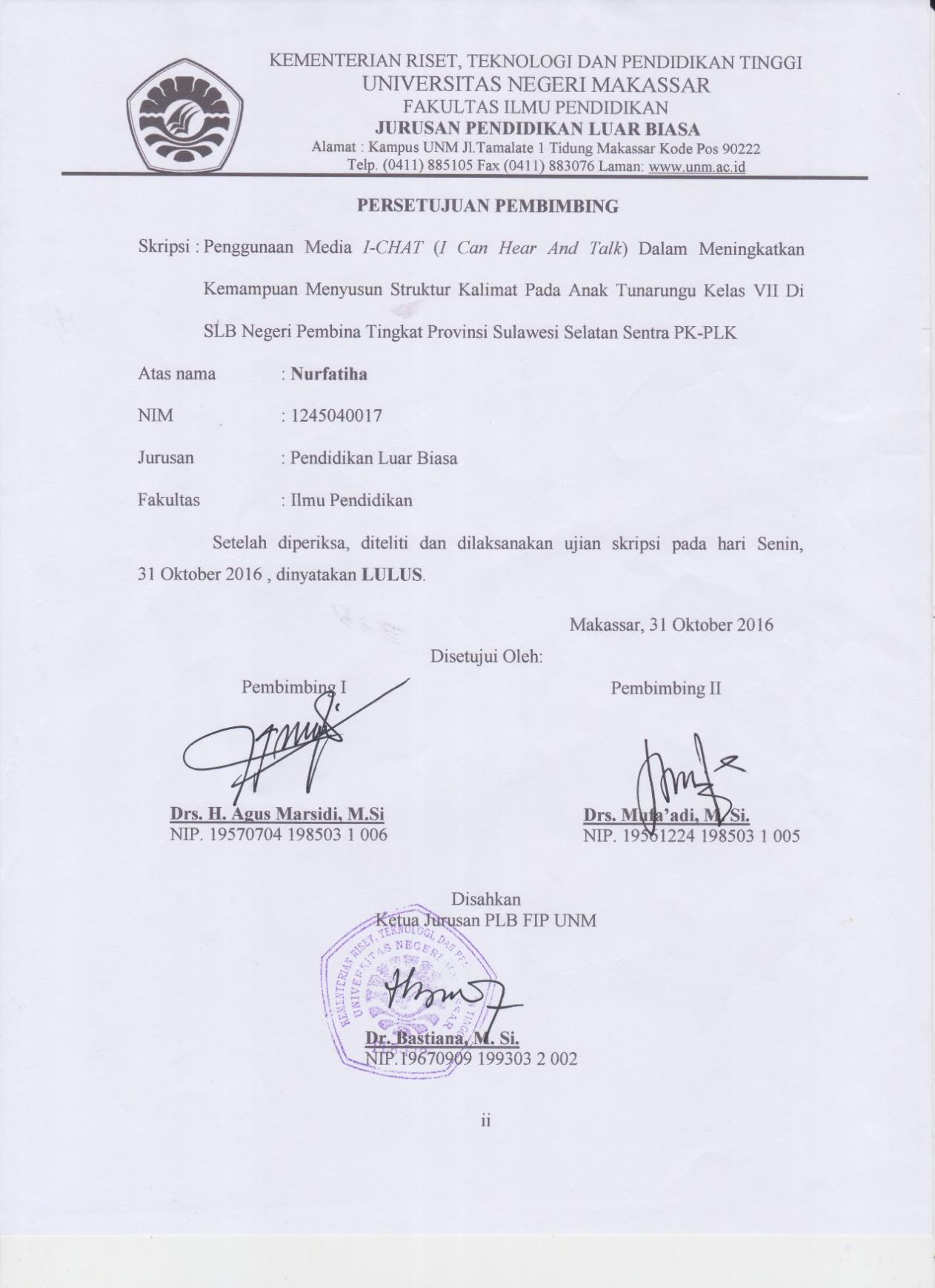 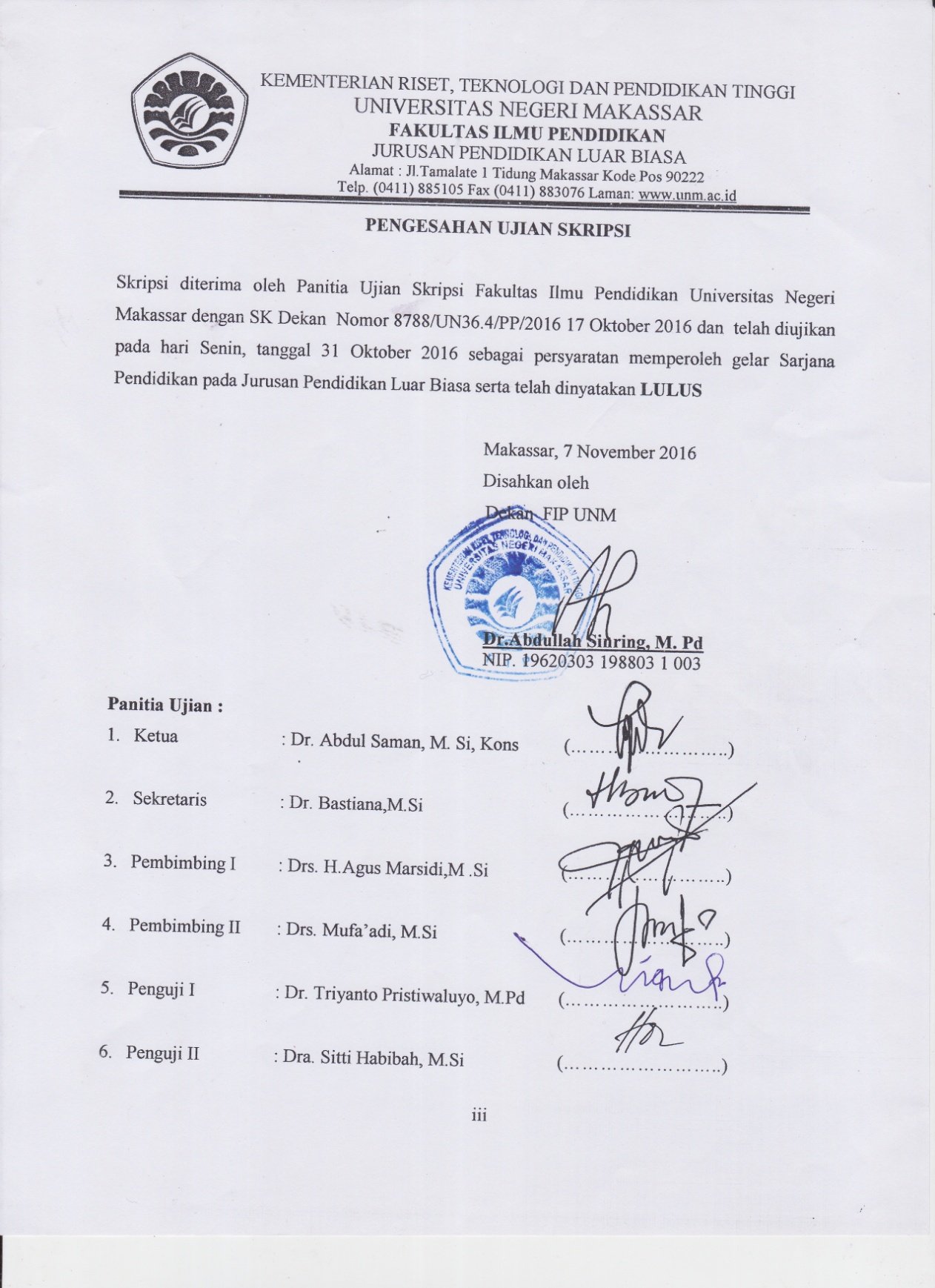 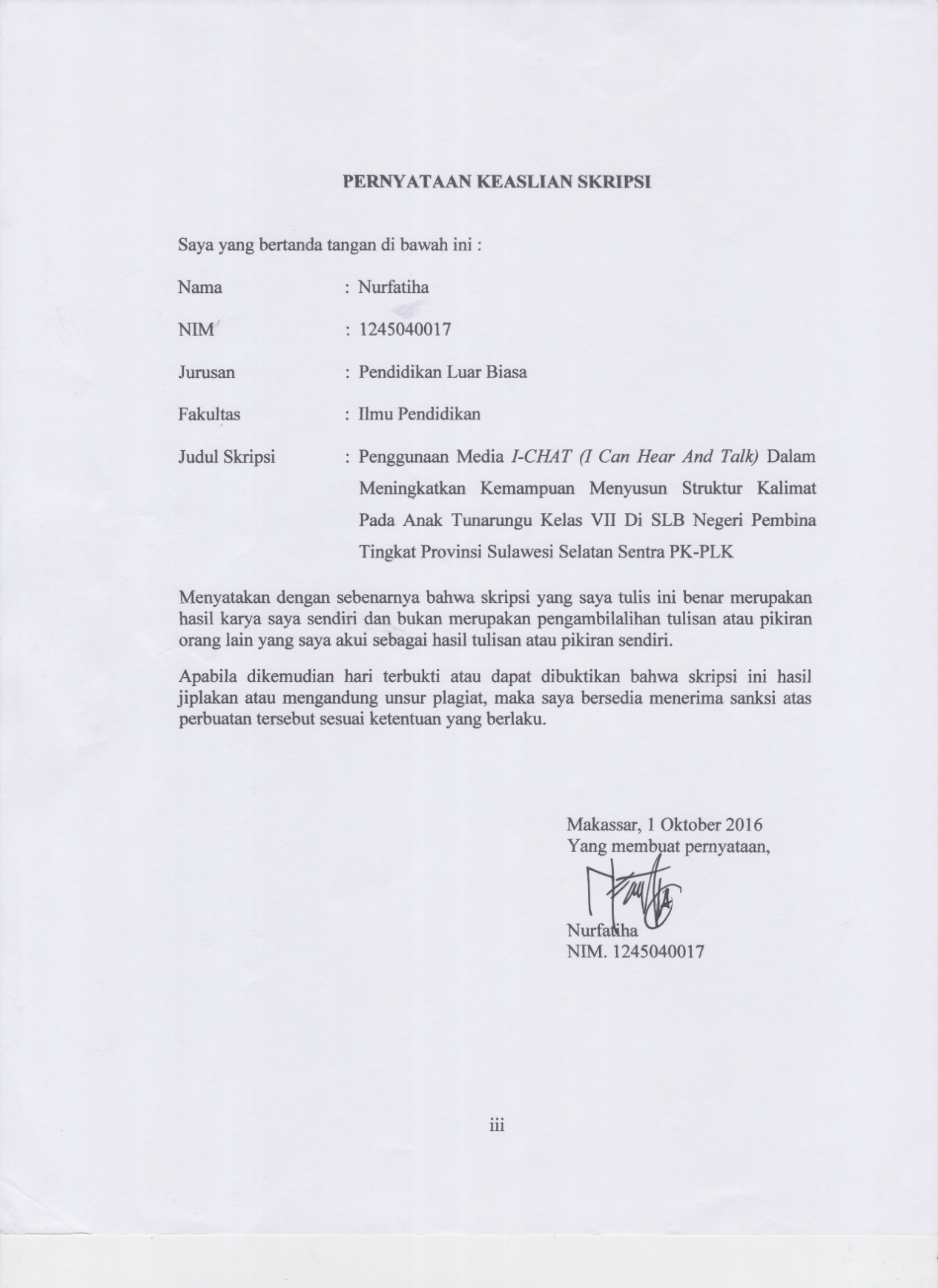 MOTO DAN PERUNTUKAN“Jangan mundur sebelum melangkah, setelah melangkah jalani dengan cara terbaik yang bisa kita lakukan”, - NurfatihaKarya ini kuperuntukan:Karya ini kuperuntukan kepada kedua orangtuaku tercinta; Ibuku yang selalu melantunkan do’a-do’a indah untukku, Ayahku yang begitu ikhlas bekerja keras demi cita-cita & impianku,  saudara – saudariku sertasahabat-sahabatku yang selalu  menyemangati dan menasehatiku. Semoga Allah ridha dengan apa yang telah kita perbuat.ABSTRAKNURFATIHA, 2016. Penggunaan Media I-CHAT (I Can Hear And Talk)  Dalam Meningkatkan Kemampuan Menyusun Struktur Kalimat Pada anak Tunarungu Kelas VII Di SLB Negeri Pembina Tingkat Provinsi Sulawesi Selatan Sentra PK-PLK. Skripsi. Dibimbing oleh Drs.H.Agus Marsidi,M.Si. dan Drs. Mufa’adi,M.Si. Jurusan Pendidikan Luar Biasa.Fakultas Ilmu Pendidikan. Universitas Negeri Makassar.Penelitian ini menelaah penggunaan media I-CHAT untuk meningkatkan kemampuan menyusun kalimat berstruktur pada siswa tunarungu kelas VII di SLB Negeri Pembina Tingkat Provinsi Sulawesi Selatan Sentra PK-PLK. Permasalahan yang dikaji dalam penelitian ini adalah kemampuan anak tunarungu dalam menyusun kalimat berstruktur masih sangat rendah. Tujuan penelitian ini adalah untuk mengetahui penggunaan media I-CHAT dalam meningkatkan kemampuan menyusun struktur kalimat pada anak tunarungu kelas VII di SLB Negeri Pembina tingkat provinsi Sulawesi Selatan Sentra PK-PLK. Pendekatan yang digunakan dalam penelitian ini adalah pendekatan kuantitatif dan menggunakan jenis penelitian eksperimen desain Single Subject Reaserch/SSR A – B – A. Subjek penelitian adalah anak tunarungu. Teknik pengumpulan data dalam penelitian ini adalah tes. Data diolah secara statistik deskriptif, dan ditampilkan dalam bentuk grafik. Hasil penelitian adalah (1) kemampuan menyusun kalimat berstruktur pada anak tunarungu kelas VII di SLB Negeri Pembina Tingkat Provinsi Sulawesi Selatan Sentra PK-PLK fase baseline 1 (A1) menggunakan media I-CHAT kurang dan tidak ada perubahan  kemampuan dari sesi ke sesi (2) kemampuan menyusun kalimat berstruktur pada anak tunarungu kelas VII di SLB Negeri Pembina Tingkat Provinsi Sulawesi Selatan Sentra PK-PLK fase intervensi (B) menggunakan media I-CHAT mengalami peningkatan dan menunjukakan kondisi baik (3) kemampuan menyusun kalimat berstruktur pada anak tunarungu kelas VII di SLB Negeri Pembina Tingkat Provinsi Sulawesi Selatan Sentra PK-PLK fase baseline 2 (A2) menggunakan media I-CHAT menunjukkan kondisi yang sangat baik (4) ada peningkatan kemampuan menyusun kalimat berstruktur pada anak tunarungu kelas VII di SLB Negeri Pembina Tingkat Provinsi Sulawesi Selatan Sentra PK-PLK. Kesimpulan hasil penelitian ini yaitu penggunaan media I-CHAT dapat meningkatkan kemampuan menyusun kalimat berstruktur pada anak tunarungu kelas VII di SLB Negeri Pembina Tingkat Provinsi Sulawesi Selatan Sentra PK-PLKPRAKATABismilillaahir rhomaanir rohiimi…	Segala puji hanya milik Allah Subhanahu Wa Ta’ala, yang tidak pernah menyia-nyiakan siapapun yang mengharapkan keridhaanNya, dan tidak pernah menampik siapapun yang memanjatkan doa kepadaNya. Segala puji hanya bagiNya, yang dengan segala taufiq dan pertolonganNya semata, apapun wujud kepentingan, insyaAllah dapat dilaksanakan dengan sempurna. Shalawat dan salam semoga senantiasa terlimpah atas junjungan kita, Rasulullah Shallallahu ‘Alaihi Wasallam, keluarga, shahabat, dan para pengikutnya hingga akhir zaman.Sebagai seorang hamba yang berkemampuan terbatas, tidak sedikit kendala yang dialami oleh penulis dalam penyusunan skripsi ini. Berkat pertolongan dari-Nya dan bantuan berbagai pihak secara langsung maupun tidak langsung sehingga kendala tersebut dapat diatasi. Olehnya dalam kesempatan ini, penulis mengucapkan terima kasih yang sebesar-besarnya kepada Ayahanda  Arifuddin, SE dan Ibunda Musfirah  atas segala doa, cinta, kasih sayang, didikan, kepercayaan dan pengorbanan ayahanda dan ibunda untuk Ananda. Tak lupa pula penulis memberikan penghormatan dan   penghargaan yang setinggi-tingginya kepada Drs.H.Agus Marsidi, M.Si. selaku pembimbing I dan Drs. Mufa’adi, M. Si. selaku pembimbing II yang telah dengan sabar, tekun, tulus, dan ikhlas meluangkan waktu, tenaga, dan pikiran dalam memberikan bimbingan, motivasi, arahan, dan saran-saran yang sangat berharga kepada penulis selama penyusunan skripsi. Semoga Allah SWT melimpahkan rahmat dan hidayah-Nya sepanjang hidupnya.Selanjutnya ucapan terima kasih penulis sampaikan pula kepada:Prof. Dr. H. Husain Syam, M.TP., selaku rektor Universitas Negeri Makassar yang telah memberikan kesempatan kepada penulis untuk menuntut ilmu di Perguruan Tinggi yang dipimpin.Prof. Dr. Abdullah Sinring, M. Pd selaku Dekan Fakultas Ilmu Pendidikan Universitas Negeri Makassar yang telah memberi peluang untuk mengikuti proses perkuliahan pada program studi Pendidikan Luar Biasa (PLB) Fakultas Ilmu Pendidikan.Dr.Abdul Saman,M.Si sebagai pembantu Dekan I, Drs. Muslimin,M.Ed sebagai pembantu Dekan II, Dr.Pattaufi S.Pd.,M.Pd sebagai pembantu Dekan III, dan Dr.Parwoto M.Pd sebagai pembantu IV Fakultas Ilmu Pendidikan yang telah memberikan berbagai kebijakan, perhatian dan dorongan kepada penulis.Dr. Bastiana, M.Si dan Dra. Tatiana Meidina, M. Si., selaku Ketua dan Sekretaris Jurusan Pendidikan Luar Biasa Fakultas Ilmu Pendidikan Universitas Negeri Makassar yang telah memberikan nasehat, bantuan serta motivasi baik dalam masa pendidikan dan juga dalam penulisan skripsi ini.  Dosen Fakultas Ilmu Pendidikan, khususnya Jurusan Pendidikan Luar Biasa yang dengan tulus ikhlas telah mendidik dan mengajarkan ilmunya kepada penulis.Dr. Triyanto Pristiwaloyo,M.Pd selaku penguji I dan Dra.ST. Habibah, M.Si selaku penguji II yang telah meluangkan waktunya untuk menelaah karya ini.Kepada saudara-saudaraku tersayang Djul Hidayat, Muh.Dahsyat Maulana, Nurezki, dan Muflihum, atas pengertian dan dukungan selama penulis berada di bangku kuliah hingga menyelesaikan karya ini.Muh. Hasyim,S.Pd,M. Pd selaku Kepala SLB Negeri Pembina Tingkat Provinsi Sulawesi Selatan Sentra PK-PLK yang telah memberikan izin untuk melakukan penelitian pada sekolah yang dipimpinnya.Seluruh tenaga pengajar di SLB Negeri Pembina Tingkat Provinsi Sulawesi Selatan Sentra PK-PLK terkhusus kepada bapak Supramowo,S.Pd  selaku guru pembimbing selama penulis melakukan penelitian yang telah membantu dan memberi informasi kepada penulis sehingga skripsi ini dapat terselesaikan dengan baik.Kanda Awayundu Said, S.Pd yang telah banyak membantu dalam berbagai urusan administrasi selama penulis menempuh pendidikan di Jurusan Pendidikan Luar Biasa Fakultas Ilmu Pendidikan Universitas Negeri Makassar.Sahabat-sahabatku, Sri.Qurniati Amir, Rahmaniar M S. Pd, Rosyida S.Pd, Nurfadillah S.Pd, Aprianti S.Pd, Nurlinda, Isda Damayanti, Farida Yusuf Muh.Aswat Djasman S.Pd, Syahrul Hakim, Muh. Saddan Husein dan Harly Wibianto.Kepada bapak Mahyuddin, S.Pd, M. Pd yang juga telah menyempatkan waktunya untuk membantu dan memotivasi selama penulisan ini saya kerjakan.Kepada teman-teman yang tidak dapat penulis uraikan namanya satu persatu yang memiliki tempat tersendiri di dalam hati atas kerelaan dan kesabarannya berbagi semangat yang pada akhirnya menjadikan skripsi ini pun terselesaikan dengan baik.Penulis menyadari bahwa skripsi ini masih jauh dari kesempurnaan sebab kesempurnaan itu hanyalah milik Allah Subhanahu Wa Ta’ala, namun saran dan kritik yang sifatnya membangun senantiasa penulis harapkan agar ke depannya bisa menjadi lebih baik lagi. Pada akhirnya semoga skripsi ini dapat bermanfaat bagi pengembangan pendidikan khususnya dalam dunia pendidikan luar biasa dan bagi penelitian selanjutnya.							Makassar,	Oktober 2016							PenulisDAFTAR ISIHalamanHALAMAN JUDUL	iPENGESAHAN UJIAN SKRIPSI	iiPERSETUJUAN PEMBIMBING	iiiPERNYATAAN KEASLIAN SKRIPSI	ivMOTO DAN PERUNTUKAN	vABSTRAK	viPRAKATA	viiDAFTAR ISI	xiDAFTAR GAMBAR	xiiiDAFTAR TABEL	xivDAFTAR GRAFIK	xviDAFTAR LAMPIRAN	xviiBAB I	PENDAHULUAN	Latar Belakang	1Rumusan Masalah	5Tujuan Penelitian	5Manfaat Penelitian	6BAB II	TINJAUAN PUSTAKA, KERANGKA PIKIR DAN PERTANYAAN PENELITIAN	Tinjauan Pustaka	Konsep Dasar Tunarungu	7Kajian Tentang Sintaksis	12Kajian Tentang Media	17Kerangka Pikir	27Pertanyaan Penelitian	28BAB III METODE PENELITIAN	Pendekatan dan Jenis Penelitian	30Variabel dan Desain Penelitian	31Definisi Operasional Penelitian	33Teknik Dan Prosedur Pengumpulan Data	33Teknik Analisis Data 	35BAB IV HASIL DAN PEMBAHASAN PENELITIANHasil Penelitian	39Pembahasan Penelitian	63BAB V KESIMPULAN DAN SARANKesimpulan	66Saran	67DAFTAR PUSTAKA	68LAMPIRAN-LAMPIRAN	70RIWAYAT HIDUP DAFTAR GAMBARGambar	Judul	Halaman2.1.	Jendela Pop-up Menu	232.2.	Jendela Pop-up Modul Menyusun Kalimat	242.3.	Jendela Pop-up Memilih Struktur Kalimat	242.4.	Mengisi Kolom Kata	252.5.	Video Pengucapan	262.6.	Video Isyrat	263.1	Desain A – B – A 	323.2	Komponen Grafik	38Gambar 1	Suasana Pembelajaran Sebelum Penggunaan I-CHAT (Fase Baseline 1) 	114Gambar 2	Suasana Pembelajaran Sebelum Penggunaan I-CHAT (Fase Baseline 1) 	114Gambar 3	Suasana Pembelajaran Dengan Menggunakan I-CHAT (Fase Intervensi) 	115Gambar 4	Suasana Pembelajaran Dengan Menggunakan I-CHAT (Fase Intervensi) 	115Gambar 5	Suasana Pembelajaran Setelah Penggunaan i-CHAT (Fase Baseline 2) 	116Gambar 6	Suasana Pembelajaran Setelah Penggunaan i-CHAT (Fase Baseline 2) 	116DAFTAR TABELTabel	Judul	Halaman2.1	Perbedaan Antara Mode Online Dan Mode Offline Pada Media I-CHAT	223.1 	Kriteria Pengambilan Kesimpulan / Keputusan	354.1	Data Skor Kemampuan Menyusun Kalimat Berstruktur	414.2	Data Hasil Baseline 1 (A1), Intervensi (B), Baseline 2 (A2) Nilai Kemampuan Menyusun Kalimat Berstruktur	424.3	Panjang Kondisi Kemampuan Menyusun Kalimat Berstruktur	434.4	Estimasi Kecenderungan Arah Kemampuan Menyusun Kalimat Berstruktur	454.5	Kecenderungan Stabilitas Kemampuan Menyusun Kalimat Berstruktur	514.6	Kecenderungan Jejak Data Kemampuan Menyusun Kalimat Berstruktur	524.7	Level Stabilitas Dan Rentang Kemampuan Menyusun Kalimat Berstruktur	534.8	Perubahan Level Kemampuan Menyusun Kalimat Berstruktur	534.9	Rangkuman Hasil Analisis Visual Dalam Kondisi	544.10	Jumlah Variabel Yang Diubah 	564.11	Perubahan Kecenderungan Dan Efeknya Pada Kemampuan Menyusun Kalimat Berstruktur	574.12	Perubahan Stabilitas Kemampuan Menyusun Kalimat Berstruktur	574.13	Perubahan Level Kemampuan Menyusun Kalimat Berstruktur	584.14	Rangkuman Hasil Analisis Antar Kondisi Kemampuan Menyusun Kalimat Berstruktur	62DAFTAR GRAFIKGrafik	Judul	Halaman4.1 	Kemampuan Menyusun Kalimat Berstruktur Pada Kondisi Baseline 1 (A1), Intervensi (B), Dan Baseline 2 (A2)	424.2	Kecenderungan Arah Kemampuan Menyusun Kalimat Berstruktur Pada Kondisi Baseline 1 (A1), Intervensi (B), Dan Baseline 2 (A2)	444.3	Kecenderungan Stabilitas  Kondisi Baseline 1 (A1) Kemampuan Menyusun Kalimat Berstruktur	474.4	Kecenderungan Stabilitas  Kondisi Intervensi (B) Kemampuan Menyusun Kalimat Berstruktur	494.5	Kecenderungan Stabilitas  Kondisi Baseline 2 (A2) Kemampuan Menyusun Kalimat Berstruktur	514.6	Data Overlap   Kondisi Baseline 1 (A1) Ke Intervensi (B) Kemampuan Menyusun Kalimat Berstruktur	594.7	Data Overlap    Kondisi Intervensi (B) Ke Baseline 2 (A2) Kemampuan Menyusun Kalimat Berstruktur 	604.8	Data Overlap Kondisi Baseline 1 (A1) Ke Baseline 2 (A2)	61DAFTAR LAMPIRAN	  					                                                     HalamanLampiran 1Petikan Kurikulum Bahasa Indonesia Kelas VII Semester 170Lampiran 2Kisi-Kisi Instrumen Penelitian71Lampiran 3Lembar Kerja Siswa72Lampiran 4Data Hasil Penelitian100Lampiran 5Silabus Pembelajaran101Lampiran 6Rencana Pelaksanaan Pembelajaran104Lampiran 7Dokumentasi Penelitian114Lampiran 9Surat Izin Penelitian117Lampira 10 Surat Keterangan Telah melaksanakan Penelitian119Riwayat Hidup120